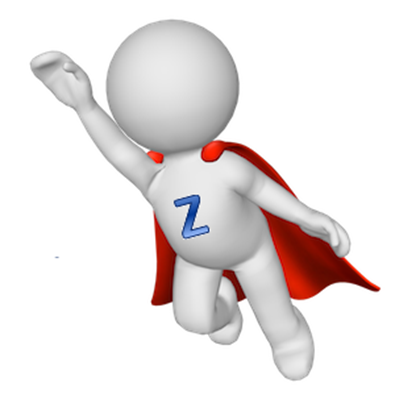 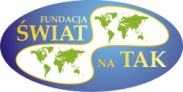 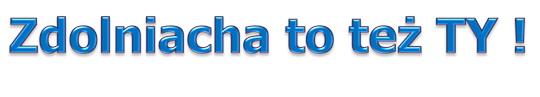 Ankieta dla ucznia2018Dane personalne:Imię i nazwisko: …………………………………………………………………………………………………………………………………… Ulica: ……………………………………………………………………………… nr domu: …………… nr mieszkania : …………….Kod pocztowy ……………………………… Miejscowość: ……………………………………………………………………………….Data urodzenia:…………………………………………………………………………………………………………………………………….Telefon kontaktowy do ucznia:  …………………………………………………………………………………………………………..E – mail ucznia: …………………………………………………………………………………………………………………………………..Nazwa szkoły i klasa:…………………………………………………………………………………………………………………………..Kontakt do rodzica/opiekuna:………………………………………………………………………………………………………………Przedmiot/y, z których potrzebne jest wsparcie (max. 3): …………………………………………………………………………………………………………………………………………………………….Chętnie wezmę/źmie udział w zajęciach rozwijających z(podkreśl TAK lub NIE):1) „Jak się efektywnie uczyć i skutecznie osiągać postawione cele?”  TAK/NIE• warsztaty: jak się szybko i efektywnie uczyć- strategie i sposoby uczenia się, techniki pamięciowe, techniki koncentracji;dobra organizacja czasu i pracy; skuteczne osiąganie postawionych sobie celów (m. in. SMART); czas: 3 godz.2) „Niezbędnik dorastającego człowieka” TAK/NIE• warsztaty z: autoprezentacji i pisania pierwszego CV; kreatywnego rozwiązywania problemów i podejmowanie decyzji;trening motywacyjny; czas: 3 godz.3) „Małe wielkie pasje” TAK/NIE• warsztaty z naukowcem-wynalazcą- innowacyjność wśród młodzieży- metoda- praca grupowa, „burza mózgów”, osiągnięcia współczesnych młodych naukowców- prowadzenie: prawdopodobnie prof. Tomasz Ciach; czas: 3 godz.4) Spotkania z psychologiem TAK/NIE• indywidualne wsparcie psychologiczne dla uczniów i rodziców; 4 spotkania po 1,5 godz. (można wziąć udział tylko w jednym)Mocne i słabe strony w nauce:………………………………………………………………Zainteresowania: …………………………………………………………………………………..Oświadczam, że zapoznałam/em się z Regulaminem uczestnictwa w „Zdolniacha to też Ty!”.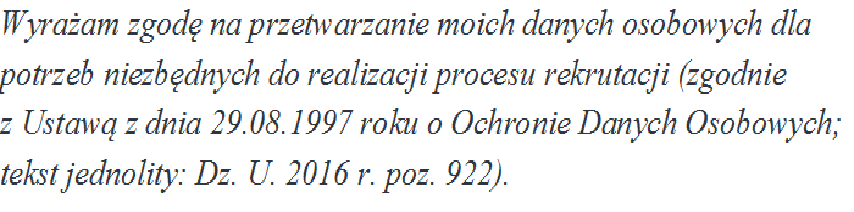 ………………………………………………….Data i podpis ucznia/opiekuna